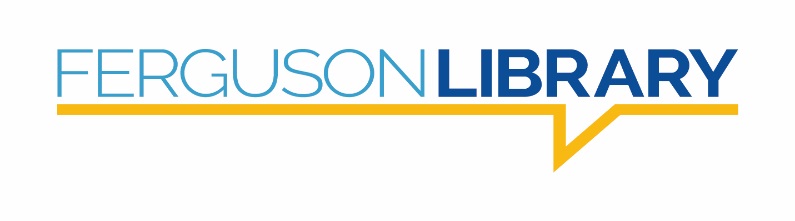 POSITION OPEN: Senior AccountantDATE AVAILABLE: Immediately  SALARY RANGE:   R7/$ $73,00– $93,000Responsibilities:Provides oversite of the day-to-day operations of the Business Office, which includes financial accounting, accounts payables/purchasing, accounts receivable/cash receipts, payroll, receptionist and Passport Office.Duties:Oversees the preparation of periodic monthly closing and periodic financial statements and Board reporting.Ensures that financial reports comply with generally accepted accounting principles (GAAP).Assists external auditors and provides required statements and information for the annual audit.Responsible for maintaining relationships with banks used by the Library.Reviews budget report and assists other departments to prepare annual budgets.Maintains and build documented system of accounting policies and procedures.Identifies and recommends updates to accounting processes and procedures.Assists with ongoing implementation of the accounting and payroll software modules.Monitor cash, including reconciling monthly bank statements.Knowledge of accounts payable and payroll processing and procedures to provide back-up support if necessary.Performs other related duties as assigned.Required Skills/Qualifications:Bachelor’s degree in Accounting or Business Administration preferred.7-10 years accounting experience; knowledge of nonprofit accounting a plus.A firm understanding of Generally Accepted Accounting Principles (GAAP).Mastery of accounting software, Blackbaud Financial Edge NXT desirable.Demonstrated proficiency in MS Office.Detail-oriented and able to process data with the right balance between accuracy and efficiency.Strong analytical and problem–solving skills, as well as strong interpersonal, verbal, and written communication skills.Independent, organized, and a flexible work style. Proven ability to maintain confidentiality.